Soccer 4 Life Practice Plan Template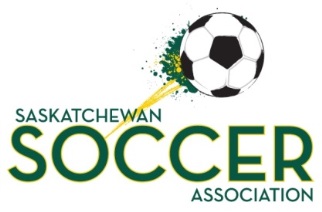 Theme: ____________________________________________	Date: _________________________Note: Ideally the length of the session should be approximately 75-90 minutes durationPhaseTimeActivityEmphasisWarm up/Agility15-20 minsBreak2 minsTransition into next phase of the practiceRehydrationSmall Sided Game15-20 minsBreak2 minsTransition into next phase of the practiceRehydrationBall Familiarity Technical-Tactical Work20-30 minsBreak3 minsTransition into next phase of the practiceRehydrationSmall sided Games15-20 minsCool Down5 minsTeam Cheer and Snack TimeRehydration